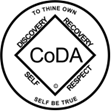 CoDA Service Conference 2023 Motion FormMotion 2024 CoDA Int’l Budget	Committee Name – FinanceSubmitted Date: May 9th, 2023Due 75 day prior to CoDA Service Conference (CSC) 	Motion Number:  1 Revision #: 1  		      	Revision Date: May 20, 2023Due 60 day prior to CoDA Service Conference (CSC)Motion Name: Approval of the 2024 Budget for CoDA Int’lMotion: We move that the CoDA Service Conference (CSC) approves the following 2024 budget for CoDA, Inc.: $300,000	reasonable estimate of 2024 income -$174,500	for 2024 Overhead expenses  -$157,311 	for 2024 CSC expenses  -$67,729	for 2024 Face-to-Face meeting expenses     -$99,540	shortage may be paid with CoDA’s excess over prudent reserve      - $9,000	IMC Motion for Travel Grants   - $10,650   Delegate Relations Committee for CSC and Face-to-Face  - $119,190	Updated shortage resulting from CSC passed motions This may be paid with CoDA’s excess over prudent reserveIntent, background, other pertinent information:  Income: The Finance Committee used accounting system reports and prior years’ amounts regarding both CoRE (royalty income) and the CoDA Board (7th tradition donations).Expenses:Overhead: submitted by the BoardCSC: 2024 CoDA Service Conference expenses Board for all members, includes one Face-to-FaceCommittees for their chairsEvents Committee estimated 2024 CSC expenses No future CSC expenses are estimated or incurred F2F: 2024 Face-to-Face (F2F) meetings  Two Board Face-to-Face meetings, no connected to CSCOne Face-to-Face meeting each Outreach Committee Spanish Outreach Committee World Communications Committee One site pre-visit for Events Committee representative(s)Notes regarding CSC & F2F: Committees and the Board submitted their budgets based on number of attendees, meal per diem, number of overnights, and domestic and/or international travel estimates.Prudent Reserve:$204,267 in excess over the CoDA determined prudent reserve.$545,243 in the bank.$340,976 is 2024 Prudent Reserve. For comparison, the 2023 budget had $327,000 in excess over the prudent reserve. This budget proposes to use some of the excess over the prudent 	reserve to fund the expenses budgeted if, and only if, 2024 income is not sufficient.If additional income is received throughout the year, it will be used 	first to pay expenses, before using the excess over the prudent 		reserve.Notes regarding Prudent Reserve: 1. There is no “balanced budget” motion approved by the CSC delegates.2. CoDA guideline for desirable Prudent Reserve is.determined based uponwhichever is the larger amount between b and c belowat least $250,000the average (middle point) of the last two year’s budgets.3. $545,243 is based on the bank balance as of April 30, the last report before submitting this revised budget by May 25, 2023.This motion requires changes to: (please check any that apply)_____ Bylaws              	___   FSM P1             	____  FSM P2____  FSM P3                      ____  FSM P4              ____ FSM P5____  Change of Responsibility  _X_  Other: __________________________________________________ (Data Entry Use Only) Motion result: _______________________________________ Please email to submitcsc@coda.org(If you want assistance writing your motion, please send email to Board@CoDA.org)